ГЛАВА ГОРОДА ИШИМАПОСТАНОВЛЕНИЕ 25 апреля 2018 г.                                                                                              № 04	В соответствии с Федеральным законом Российской Федерации от 06.10.2003 № 131-ФЗ «Об общих принципах организации местного самоуправления в Российской Федерации», статьей 40 Градостроительного кодекса Российской Федерации, Уставом города Ишима, правилами землепользования и застройки муниципального образования городской округ город Ишим, утвержденными решением Ишимской городской Думы от 25.12.2009 № 350, положением о порядке организации и проведения публичных слушаний по вопросам градостроительной деятельности в Ишимском городском округе, утвержденным решением Ишимской городской Думы от 27.12.2006 № 135: Назначить публичные слушания по вопросам предоставления разрешений на отклонение от предельных параметров разрешенного строительства объектов капитального строительства согласно приложению к настоящему постановлению.Органом, уполномоченным на организацию и проведение публичных слушаний, определить комиссию по подготовке проекта правил землепользования и застройки муниципального образования городской округ город Ишим.Определить место и время:- ознакомления с информацией по вопросам, указанным в пункте 1 настоящего постановления: каждый вторник и четверг после дня опубликования настоящего постановления и до дня итогового заседания, по адресу: г. Ишим, ул. Гагарина, 67, каб. 105, с 16.00 до 17.00 в департаменте городского хозяйства и на официальном сайте муниципального образования город Ишим ishim.admtyumen.ru.- итогового заседания публичных слушаний: 10 мая 2018 года, в малом зале администрации города Ишима, по адресу: г. Ишим, ул. Гагарина, 67, начало в 16.30.Заинтересованные лица могут представить свои предложения по вопросам предоставления разрешений на отклонение от предельных параметров разрешенного строительства объектов капитального строительства, согласно приложению к настоящему постановлению в департамент городского хозяйства администрации города Ишима, по адресу: г. Ишим, ул. Гагарина, 67, каб. 105, в срок до 10 мая 2018 года.Опубликовать настоящее постановление в сетевом издании «Официальные документы города Ишима» (www.http://ishimdoc.ru) и разместить на официальном сайте муниципального образования город Ишим ishim.admtyumen.ru.Контроль за исполнением постановления возложить на первого заместителя Главы города.Глава города                                                                                        Ф.Б. ШишкинВОПРОСЫПРЕДОСТАВЛЕНИЯ РАЗРЕШЕНИЙ НА ОТКЛОНЕНИЕ ОТ ПРЕДЕЛЬНЫХ ПАРАМЕТРОВ РАЗРЕШЕННОГО СТРОИТЕЛЬСТВА ОБЪЕКТОВ КАПИТАЛЬНОГО СТРОИТЕЛЬСТВА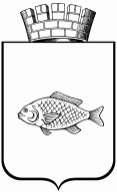 О назначении публичных слушаний по вопросам предоставления разрешений на отклонение от предельных параметров разрешенного строительства объектов капитального строительстваПриложение к постановлению Главы города Ишима от 25 апреля 2018 года № 04№ п/пМестоположение земельного участка или   
объекта капитального строительства    Заявитель  1Предоставление разрешения на отклонение от предельных параметров разрешенного строительства объекта капитального строительства на земельном участке с кадастровым номером 72:25:0104002:334, площадью 229 кв.м., расположенного в  территориальной зоне застройки индивидуальными жилыми домами, по адресу: г. Ишим, ул. Карасульская, 69.Минимальный отступ от границ земельного участка в точках: 1 – 2 – 2 м; 2 – 3 – 2 м; 3 – 4 – 2 м; 5 – 6 – 1,4 м (согласно градостроительному плану земельного участка № RU-72-30-20-00-GPZU-18-0071ё).Толстых Владимир Михайлович2Предоставление разрешения на отклонение от предельных параметров разрешенного строительства объекта капитального строительства на земельном участке с  кадастровым  номером 72:25:0101004:446, площадью 2399 кв.м., расположенного в территориальной зоне общественного, делового и коммерческого назначения, по адресу: г. Ишим, ул. Первомайская, 164.Минимальный отступ от границ земельного участка в точках: 2 – 3 – 0 м; 3 – 4 – 0 м; 5 – 6 – 0 м; 7 – 8 – 0 м; 9 – 10 – 0 м; 10 – 11 – 0 м;             11 – 12 – 0 м; 12 – 13 – 0 м (согласно градостроительному плану земельного участка № RU-72-30-20-00-GPZU-18-0080).МамонтоваНаталья Валерьевна3Предоставление разрешения на отклонение от предельных параметров разрешенного строительства объекта капитального строительства на земельном участке с  кадастровым  номером 72:25:0104008:1226, площадью 2496 кв.м., расположенного в территориальной зоне застройки среднеэтажными жилыми домами, по адресу: г. Ишим,  ул. Малая Садовая.Минимальный отступ от границ земельного участка в точках: 9 – 10 – 0 м; 10 – 11 – 1 м; 12 – 13 – 0 м; 13 – 14 – 0 м; 14 – 15 – 0 м; 15 – 16 – 0 м; 16 – 17 - 0,5 м (согласно градостроительному плану земельного участка № RU-72-30-20-00-GPZU-18-0092).Общество с ограниченной ответственностью «Стройимпульс»